元智大學111學年度新住民入學招生報名費傳真信用卡繳費單日期：      年      月      日考生基本資料考生基本資料考生基本資料考生基本資料考生基本資料考生基本資料考生基本資料考生基本資料考生基本資料考生基本資料考生基本資料考生基本資料考生基本資料姓名報名序號報名序號報名序號報名序號身分證字號報考類別□ 學士班□ 碩士班□ 碩士在職專班□ 博士班□ 學士班□ 碩士班□ 碩士在職專班□ 博士班□ 學士班□ 碩士班□ 碩士在職專班□ 博士班□ 學士班□ 碩士班□ 碩士在職專班□ 博士班□ 學士班□ 碩士班□ 碩士在職專班□ 博士班□ 學士班□ 碩士班□ 碩士在職專班□ 博士班□ 學士班□ 碩士班□ 碩士在職專班□ 博士班□ 學士班□ 碩士班□ 碩士在職專班□ 博士班□ 學士班□ 碩士班□ 碩士在職專班□ 博士班□ 學士班□ 碩士班□ 碩士在職專班□ 博士班□ 學士班□ 碩士班□ 碩士在職專班□ 博士班□ 學士班□ 碩士班□ 碩士在職專班□ 博士班報考系所報考組別報考組別報考組別報考組別聯絡電話（日）（日）（日）（日）（日）（日）（夜）（夜）（夜）（夜）（夜）（夜）聯絡電話（行動）（行動）（行動）（行動）（行動）（行動）（行動）（行動）（行動）（行動）（行動）（行動）聯絡地址E-Mail信用卡資料信用卡資料信用卡資料信用卡資料信用卡資料信用卡資料信用卡資料信用卡資料信用卡資料信用卡資料信用卡資料信用卡資料信用卡資料信用卡別□VISA  □MASTER  □聯合信用卡  □JCB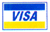 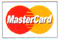 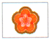 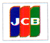 □VISA  □MASTER  □聯合信用卡  □JCB□VISA  □MASTER  □聯合信用卡  □JCB□VISA  □MASTER  □聯合信用卡  □JCB□VISA  □MASTER  □聯合信用卡  □JCB□VISA  □MASTER  □聯合信用卡  □JCB□VISA  □MASTER  □聯合信用卡  □JCB□VISA  □MASTER  □聯合信用卡  □JCB□VISA  □MASTER  □聯合信用卡  □JCB□VISA  □MASTER  □聯合信用卡  □JCB□VISA  □MASTER  □聯合信用卡  □JCB□VISA  □MASTER  □聯合信用卡  □JCB卡號          -          -          -          識別碼：             ( 背面簽名處末三碼 )          -          -          -          識別碼：             ( 背面簽名處末三碼 )          -          -          -          識別碼：             ( 背面簽名處末三碼 )          -          -          -          識別碼：             ( 背面簽名處末三碼 )          -          -          -          識別碼：             ( 背面簽名處末三碼 )          -          -          -          識別碼：             ( 背面簽名處末三碼 )          -          -          -          識別碼：             ( 背面簽名處末三碼 )          -          -          -          識別碼：             ( 背面簽名處末三碼 )          -          -          -          識別碼：             ( 背面簽名處末三碼 )          -          -          -          識別碼：             ( 背面簽名處末三碼 )          -          -          -          識別碼：             ( 背面簽名處末三碼 )          -          -          -          識別碼：             ( 背面簽名處末三碼 )信用卡有效期限西元　　年　　月西元　　年　　月西元　　年　　月西元　　年　　月發卡銀行發卡銀行發卡銀行發卡銀行授權碼（請勿填寫）（請勿填寫）（請勿填寫）（請勿填寫）（請勿填寫）（請勿填寫）（請勿填寫）（請勿填寫）（請勿填寫）（請勿填寫）（請勿填寫）（請勿填寫）報名費金額□新台幣 1,200元□新台幣 2,500元□新台幣 1,200元□新台幣 2,500元□新台幣 1,200元□新台幣 2,500元□新台幣 1,200元□新台幣 2,500元□新台幣 1,200元□新台幣 2,500元□新台幣 1,200元□新台幣 2,500元□新台幣 1,200元□新台幣 2,500元□新台幣 1,200元□新台幣 2,500元□新台幣 1,200元□新台幣 2,500元□新台幣 1,200元□新台幣 2,500元□新台幣 1,200元□新台幣 2,500元□新台幣 1,200元□新台幣 2,500元持卡人簽名(簽名須與信用卡背面簽名一致)(簽名須與信用卡背面簽名一致)(簽名須與信用卡背面簽名一致)(簽名須與信用卡背面簽名一致)(簽名須與信用卡背面簽名一致)(簽名須與信用卡背面簽名一致)(簽名須與信用卡背面簽名一致)(簽名須與信用卡背面簽名一致)(簽名須與信用卡背面簽名一致)(簽名須與信用卡背面簽名一致)(簽名須與信用卡背面簽名一致)(簽名須與信用卡背面簽名一致)本繳費單填妥後，請於111年1月21日15:00前傳真至（03）463-0997　元智大學招生委員會收。本繳費單填妥後，請於111年1月21日15:00前傳真至（03）463-0997　元智大學招生委員會收。本繳費單填妥後，請於111年1月21日15:00前傳真至（03）463-0997　元智大學招生委員會收。本繳費單填妥後，請於111年1月21日15:00前傳真至（03）463-0997　元智大學招生委員會收。本繳費單填妥後，請於111年1月21日15:00前傳真至（03）463-0997　元智大學招生委員會收。本繳費單填妥後，請於111年1月21日15:00前傳真至（03）463-0997　元智大學招生委員會收。本繳費單填妥後，請於111年1月21日15:00前傳真至（03）463-0997　元智大學招生委員會收。本繳費單填妥後，請於111年1月21日15:00前傳真至（03）463-0997　元智大學招生委員會收。本繳費單填妥後，請於111年1月21日15:00前傳真至（03）463-0997　元智大學招生委員會收。本繳費單填妥後，請於111年1月21日15:00前傳真至（03）463-0997　元智大學招生委員會收。本繳費單填妥後，請於111年1月21日15:00前傳真至（03）463-0997　元智大學招生委員會收。本繳費單填妥後，請於111年1月21日15:00前傳真至（03）463-0997　元智大學招生委員會收。本繳費單填妥後，請於111年1月21日15:00前傳真至（03）463-0997　元智大學招生委員會收。